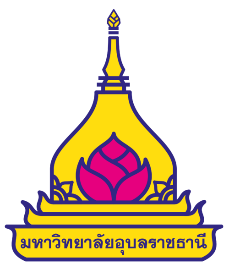 ขอบเขตการแปลเอกสารหลักฐานการจ่ายเงิน/ใบเสร็จรับเงินต่างประเทศ	ข้าพเจ้า................................................................................ตำแหน่ง..................................................สังกัดคณะ......................................ขอรับรองว่าได้จ่ายเงินค่า.....................................................................................................................................................................................................................................................เมื่อวันที่.......................................ให้กับ............................................................................................................เทียบกับอัตราแลกเปลี่ยนค่าเงินบาทกับอัตราแลกเปลี่ยนของประเทศ............................................................อัตรา...............x…………......………=…………………..…….บาท (...........................................................................)  ณ  วันที่............................................................. 	                     ลงชื่อ......................................................ผู้จ่ายเงิน/ผู้รับรองการจ่ายเงิน(................................................................)ตำแหน่ง.....................................................คำอธิบาย	กรณีใบเสร็จรับเงินเป็นภาษาต่างประเทศ   ต้องเขียนใบรับรองการแปลเอกสารหลักฐานการจ่ายเงิน/ใบเสร็จรับเงินต่างประเทศเอกสารแนบ	1.ใบเสร็จรับเงิน	2.แนบอัตราแลกเปลี่ยนธนาคารแห่งประเทศไทย(อัตราขาย) ณ วันที่จ่ายเงิน	3.ใบแจ้งหนี้ กรณีจ่ายผ่านบัตรเครดิต แสดงรายการที่ได้จ่ายค่าใช้จ่ายนั้นๆ 